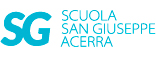 Attività prevista per: venerdì 8Classe quintaSpagnolo:Vedi ALLEGATO 1COMPLETA: DISEGNA SEGUENDO LE INDICAZIONI.DIBUJA: SIGNIFICA DISEGNAFRASE 8 E 9: SCRIVI DUE OGGETTI IN SPAGNOLO  E POI DISEGNALI